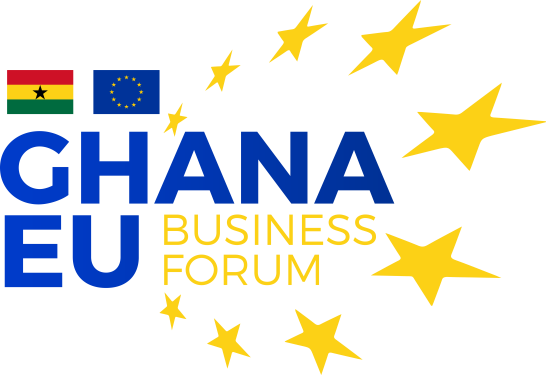 "Boosting investments for sustainable jobs in Ghana"13 and 14 June 2019Movenpick HotelDraft programmeDay 1 – 13 June 2019Day 1 – 13 June 2019Day 1 – 13 June 2019Day 1 – 13 June 2019Day 1 – 13 June 201908.00  09.00Registration of the participantsRegistration of the participantsOpening SessionOpening SessionOpening SessionOpening SessionOpening Session09.00 10.00Welcome by the EU Ambassador to GhanaWelcome by the EU Ambassador to GhanaEU Delegation to GhanaEU Delegation to Ghana09.00 10.00Ghana Beyond AidGhana Beyond AidMinistry of FinanceMinistry of Finance09.00 10.00The EU-Africa AllianceThe EU-Africa AllianceEuropean Commission, DG DEVCOEuropean Commission, DG DEVCOSession 1 – Economic transformation and opportunities for investors in the framework of the Ghana beyond Aid contextSession 1 – Economic transformation and opportunities for investors in the framework of the Ghana beyond Aid contextSession 1 – Economic transformation and opportunities for investors in the framework of the Ghana beyond Aid contextSession 1 – Economic transformation and opportunities for investors in the framework of the Ghana beyond Aid contextSession 1 – Economic transformation and opportunities for investors in the framework of the Ghana beyond Aid context10.00 11.30Ghana economic transformation Ghana economic transformation Ministry of  IndustryMinistry of  Industry10.00 11.30The challenges on the monetary policy and markets development in GhanaThe challenges on the monetary policy and markets development in GhanaBank of GhanaBank of Ghana10.00 11.30What investment opportunities for Ghana?What investment opportunities for Ghana?Ghana Investment Promotion Centre (GIPC)Ghana Investment Promotion Centre (GIPC)10.00 11.30Q and A sessionQ and A sessionParticipantsParticipants11.30 12.00Networking coffee breakNetworking coffee breakNetworking coffee breakNetworking coffee breakSession 2 – Opportunities offered by the EU: Innovative financing for boosting investments and jobs creation - the External Investment Plan (EIP)Session 2 – Opportunities offered by the EU: Innovative financing for boosting investments and jobs creation - the External Investment Plan (EIP)Session 2 – Opportunities offered by the EU: Innovative financing for boosting investments and jobs creation - the External Investment Plan (EIP)Session 2 – Opportunities offered by the EU: Innovative financing for boosting investments and jobs creation - the External Investment Plan (EIP)Session 2 – Opportunities offered by the EU: Innovative financing for boosting investments and jobs creation - the External Investment Plan (EIP)12.00 13.00What is and how the EIP works, identified priority sectors, timelineWhat is and how the EIP works, identified priority sectors, timelineEuropean Commission, DG DEVCO European Commission, DG DEVCO 12.00 13.00Harnessing access to EU market to leverage foreign investmentsHarnessing access to EU market to leverage foreign investmentsEurpean Commission, DG TRADEEurpean Commission, DG TRADE12.00 13.00Q and A sessionQ and A sessionParticipantsParticipants13.00 14.00 Lunch breakLunch breakLunch breakLunch breakSession 3 - Roundtable discussion with public interactionSession 3 - Roundtable discussion with public interactionSession 3 - Roundtable discussion with public interactionSession 3 - Roundtable discussion with public interactionSession 3 - Roundtable discussion with public interaction14.00 15.30Business climate in Ghana: what has been done and what should still be done to facilitate doing business in Ghana?Business climate in Ghana: what has been done and what should still be done to facilitate doing business in Ghana?Moderator: European Commission, DG TRADEMinistry of FinanceBank of GhanaOasis Capital Ghana ltdEuropean Business Organisation (EBO)Association of Ghana Industries (AGI)Moderator: European Commission, DG TRADEMinistry of FinanceBank of GhanaOasis Capital Ghana ltdEuropean Business Organisation (EBO)Association of Ghana Industries (AGI)15.30 16.00Networking coffee breakNetworking coffee breakNetworking coffee breakNetworking coffee breakSession 4 – Financial support to Investment OpportunitiesSession 4 – Financial support to Investment OpportunitiesSession 4 – Financial support to Investment OpportunitiesSession 4 – Financial support to Investment OpportunitiesSession 4 – Financial support to Investment OpportunitiesAFD Group - ProparcoKfWKfW16.0017.30Sustainable agriculture, rural entrepreneurship and agroindustry; sustainable energy and connectivity; micro, MSMEs financingSustainable energy and connectivitySustainable energy and connectivityInteractive sessions with companies operating or interested to invest in the sector and the Financing Institutions managing the investment tools &/or guarantee schemes17.30 Closure of the dayClosure of the dayClosure of the dayClosure of the dayDay 2 – 14 June 2019Day 2 – 14 June 2019Day 2 – 14 June 2019Day 2 – 14 June 2019Day 2 – 14 June 2019Session 5 – Financial support to Investment OpportunitiesSession 5 – Financial support to Investment OpportunitiesSession 5 – Financial support to Investment OpportunitiesSession 5 – Financial support to Investment OpportunitiesSession 5 – Financial support to Investment OpportunitiesElectriFIAfDBAfDB09.3011.00Sustainable energy and energy efficiencySustainable agriculture, rural entrepreneurship and agroindustrySustainable agriculture, rural entrepreneurship and agroindustryInteractive sessions with companies operating or interested to invest in the sector and the Financing Institutions managing the investment tools &/or guarantee schemes11.00  11.30Networking coffee breakNetworking coffee breakNetworking coffee breakNetworking coffee breakSession 6 – Financial support to Investment Opportunities Session 6 – Financial support to Investment Opportunities Session 6 – Financial support to Investment Opportunities Session 6 – Financial support to Investment Opportunities Session 6 – Financial support to Investment Opportunities FMOEIBEIB11.3013.00Sustainable agriculture, rural entrepreneurship and agroindustry; micro, MSMEs financingSustainable energy and connectivity; micro, MSMEs financingSustainable energy and connectivity; micro, MSMEs financingInteractive sessions with companies operating or interested to invest in the sector and the Financing Institutions managing the investment tools &/or guarantee schemes13.00  14.00Lunch breakLunch breakLunch breakLunch breakSession 7 - Roundtable discussion with public interactionSession 7 - Roundtable discussion with public interactionSession 7 - Roundtable discussion with public interactionSession 7 - Roundtable discussion with public interactionSession 7 - Roundtable discussion with public interaction14.00 15.00The way forward: establishing priorities for the political, institutional, regulatory, and operational frameworks.The way forward: establishing priorities for the political, institutional, regulatory, and operational frameworks.Moderator: Evans MensahAfrican Center for Economic Transformation (ACET)Local commercial bankEuropean Commission, DG DEVCOModerator: Evans MensahAfrican Center for Economic Transformation (ACET)Local commercial bankEuropean Commission, DG DEVCOClosing Session Closing Session Closing Session Closing Session Closing Session 15.00 15.30Closing remarks by Jyrki Katainen, Vice President, European Commission, and by high representative of Government of GhanaClosing remarks by Jyrki Katainen, Vice President, European Commission, and by high representative of Government of GhanaClosing remarks by Jyrki Katainen, Vice President, European Commission, and by high representative of Government of GhanaClosing remarks by Jyrki Katainen, Vice President, European Commission, and by high representative of Government of Ghana